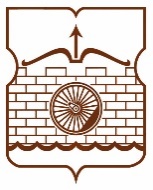 СОВЕТ ДЕПУТАТОВМУНИЦИПАЛЬНОГО ОКРУГА ЛЮБЛИНОРЕШЕНИЕ26.01.2023 № 1/5	Об участии депутатов Совета депутатов муниципального округа Люблино в работе комиссий, осуществляющих открытие работ и приемку оказанных услуг и (или) выполненных работ по капитальному ремонту общего имущества в многоквартирных домах, проведение которого обеспечивает Фонд капитального ремонта многоквартирных домов города МосквыВ соответствии с пунктом 2 статьи 1 Закона города Москвы 
от 16 декабря 2015 года № 72 «О наделении органов местного самоуправления внутригородских муниципальных образований в городе Москве отдельными полномочиями города Москвы в сфере организации и проведения капитального ремонта общего имущества в многоквартирных домах в рамках реализации региональной программы капитального ремонта общего имущества в многоквартирных домах на территории города Москвы», постановлением правительства Москвы от 25 февраля 2016 года № 57-ПП «Об утверждении Порядка реализации органами местного самоуправления внутригородских муниципальных образований в городе Москве отдельного полномочия города Москвы по участию в работе комиссий, осуществляющих открытие работ и приемку оказанных услуг и (или) выполненных работ по капитальному ремонту общего имущества в многоквартирных домах» и на основании уведомления Фонда капитального ремонта многоквартирных домов города Москвы от 18.01.2023 № ФКР–10-326/23, поступившего в аппарат Совета депутатов муниципального округа Люблино 20.01.2023 (зарегистрировано от 20.01.2023  № МО-8)Совет депутатов решил:1.	Определить закрепление депутатов Совета депутатов муниципального округа Люблино для участия в работе комиссий, осуществляющих открытие работ и приемку оказанных услуг и (или) выполненных работ по капитальному ремонту общего имущества в многоквартирных домах, согласно адресному перечню многоквартирных домов, формирующих фонд капитального ремонта на счете регионального оператора, в которых в 2024, 2025 и 2026 годах запланированы работы по капитальному ремонту общего имущества (приложение). 2.	Направить заверенную копию настоящего решения в Департамент капитального ремонта города Москвы и Фонд капитального ремонта многоквартирных домов города Москвы в течение 3 рабочих дней со дня принятия настоящего решения. 3.	Опубликовать настоящее решение в бюллетене «Московский муниципальный вестник» и разместить на официальном сайте муниципального округа Люблино www.lublino-mos.ru.4.	Контроль за исполнением настоящего решения возложить на главу муниципального округа Люблино Багаутдинова Р.Х. Глава муниципального округа Люблино									  Р.Х. БагаутдиновПриложение к решению Совета депутатов муниципального округа Люблино от 26.01.2023 № 1/5Депутаты Совета депутатов муниципального округа Люблино, уполномоченные для участия в работе комиссий, осуществляющих открытие работ и приемку оказанных услуг и (или) выполненных работ по капитальному ремонту общего имущества в многоквартирных домах, проведение которого обеспечивает Фонд капитального ремонта многоквартирных домов города Москвы.Перечень многоквартирных домов на территории муниципального округа Люблино, включенных в краткосрочный план реализации в 2024, 2025 и 2026 годах региональной программы капитального ремонта общего имущества в многоквартирных домах на территории города Москвы на 2015-2044 годы.Депутаты Совета депутатов муниципального округа Люблино, уполномоченные для участия в работе комиссий, осуществляющих открытие работ и приемку оказанных услуг и (или) выполненных работ по капитальному ремонту общего имущества в многоквартирных домах, проведение которого обеспечивает Фонд капитального ремонта многоквартирных домов города Москвы.Перечень многоквартирных домов на территории муниципального округа Люблино, включенных в краткосрочный план реализации в 2024, 2025 и 2026 годах региональной программы капитального ремонта общего имущества в многоквартирных домах на территории города Москвы на 2015-2044 годы.Депутаты Совета депутатов муниципального округа Люблино, уполномоченные для участия в работе комиссий, осуществляющих открытие работ и приемку оказанных услуг и (или) выполненных работ по капитальному ремонту общего имущества в многоквартирных домах, проведение которого обеспечивает Фонд капитального ремонта многоквартирных домов города Москвы.Перечень многоквартирных домов на территории муниципального округа Люблино, включенных в краткосрочный план реализации в 2024, 2025 и 2026 годах региональной программы капитального ремонта общего имущества в многоквартирных домах на территории города Москвы на 2015-2044 годы.Депутаты Совета депутатов муниципального округа Люблино, уполномоченные для участия в работе комиссий, осуществляющих открытие работ и приемку оказанных услуг и (или) выполненных работ по капитальному ремонту общего имущества в многоквартирных домах, проведение которого обеспечивает Фонд капитального ремонта многоквартирных домов города Москвы.Перечень многоквартирных домов на территории муниципального округа Люблино, включенных в краткосрочный план реализации в 2024, 2025 и 2026 годах региональной программы капитального ремонта общего имущества в многоквартирных домах на территории города Москвы на 2015-2044 годы.Депутаты Совета депутатов муниципального округа Люблино, уполномоченные для участия в работе комиссий, осуществляющих открытие работ и приемку оказанных услуг и (или) выполненных работ по капитальному ремонту общего имущества в многоквартирных домах, проведение которого обеспечивает Фонд капитального ремонта многоквартирных домов города Москвы.Перечень многоквартирных домов на территории муниципального округа Люблино, включенных в краткосрочный план реализации в 2024, 2025 и 2026 годах региональной программы капитального ремонта общего имущества в многоквартирных домах на территории города Москвы на 2015-2044 годы.1. Адресный перечень многоквартирных домов, в которых в 2024, 2025 и 2026 годах запланированы работы по капитальному ремонту общего имущества, за исключением домов, в которых запланированы только работы по замене отработавшего назначенный срок службы лифта и (или) истекает назначенный срок службы лифтов (25 лет)1. Адресный перечень многоквартирных домов, в которых в 2024, 2025 и 2026 годах запланированы работы по капитальному ремонту общего имущества, за исключением домов, в которых запланированы только работы по замене отработавшего назначенный срок службы лифта и (или) истекает назначенный срок службы лифтов (25 лет)1. Адресный перечень многоквартирных домов, в которых в 2024, 2025 и 2026 годах запланированы работы по капитальному ремонту общего имущества, за исключением домов, в которых запланированы только работы по замене отработавшего назначенный срок службы лифта и (или) истекает назначенный срок службы лифтов (25 лет)1. Адресный перечень многоквартирных домов, в которых в 2024, 2025 и 2026 годах запланированы работы по капитальному ремонту общего имущества, за исключением домов, в которых запланированы только работы по замене отработавшего назначенный срок службы лифта и (или) истекает назначенный срок службы лифтов (25 лет)1. Адресный перечень многоквартирных домов, в которых в 2024, 2025 и 2026 годах запланированы работы по капитальному ремонту общего имущества, за исключением домов, в которых запланированы только работы по замене отработавшего назначенный срок службы лифта и (или) истекает назначенный срок службы лифтов (25 лет)№/№ п/пАдрес многоквартирного домаМногомандатный избирательный округ (№)Ф.И.О (полностью)основного депутатаФ.И.О (полностью)резервного депутата1.140 Лет Октября просп. 112ПономарёвКонстантин АлексеевичБронзесТатьяна Евгеньевна1.240 Лет Октября просп. 12/101ЛоктионовВиктор ВасильевичБагаутдиновРуслан Харисович1.3Белореченская ул. 13 к.14ХохловИлья СергеевичКутузоваЛариса Сергеевна1.4Белореченская ул. 13 к.24ХохловИлья СергеевичКутузоваЛариса Сергеевна1.5Белореченская ул. 25 с.14ХохловИлья СергеевичМамедовКамран Гамбарович1.6Верхние Поля ул. 31ЛоктионовВиктор ВасильевичБагаутдиновРуслан Харисович1.7Головачева ул. 3 к.33СуродинВиктор НиколаевичДиденкоИрина Петровна1.8Головачева ул. 5 к.23СуродинВиктор НиколаевичДиденкоИрина Петровна1.9Краснодарская ул. 10А1ЛоктионовВиктор ВасильевичБагаутдиновРуслан Харисович1.10Краснодарская ул. 141БагаутдиновРуслан ХарисовичЛоктионовВиктор Васильевич1.11Краснодарская ул. 172ПономарёвКонстантин АлексеевичЗюзинНиколай Николаевич1.12Краснодарская ул. 27/133АндриановЮрий АлександровичСоловьеваТатьяна Владимировна1.13Краснодонская ул. 20 к.21БагаутдиновРуслан ХарисовичЛоктионовВиктор Васильевич1.14Краснодонская ул. 34 к.21БагаутдиновРуслан ХарисовичЛоктионовВиктор Васильевич1.15Люблинская ул. 611БагаутдиновРуслан ХарисовичЛоктионовВиктор Васильевич1.16Мариупольская ул. 41ЖуковЯрослав НиколаевичЯновАлександр Вячеславович1.17Новороссийская ул. 16 к.23ЧирковаЕлизавета КонстантиновнаАндриановЮрий Александрович1.18Новороссийская ул. 83ЧирковаЕлизавета КонстантиновнаАндриановЮрий Александрович1.19Совхозная ул. 4 к.11ЯновАлександр ВячеславовичЖуковЯрослав Николаевич1.20Совхозная ул. 4 к.31ЛоктионовВиктор ВасильевичБагаутдиновРуслан Харисович1.21Ставропольская ул. 122АсташкинаМарина АнатольевнаЧистяковаНаталья Михайловна1.22Ставропольская ул. 152АсташкинаМарина АнатольевнаЧистяковаНаталья Михайловна1.23Ставропольская ул. 303ЧирковаЕлизавета КонстантиновнаАндриановЮрий Александрович1.24Ставропольская ул. 60 к.13СуродинВиктор НиколаевичДиденкоИрина Петровна1.25Ставропольская ул. 64 к.23СуродинВиктор НиколаевичДиденкоИрина Петровна1.26Ставропольская ул. 703СуродинВиктор НиколаевичДиденкоИрина Петровна1.27Судакова ул. 111ЯновАлександр ВячеславовичЖуковЯрослав Николаевич1.28Тихая ул. 41ЛоктионовВиктор ВасильевичБагаутдиновРуслан Харисович2. Адресный перечень многоквартирных домов, в которых в 2024, 2025 и 2026 годах запланированы работы по замене отработавшего назначенный срок службы лифта и (или) истекает назначенный срок службы лифтов (25 лет)2. Адресный перечень многоквартирных домов, в которых в 2024, 2025 и 2026 годах запланированы работы по замене отработавшего назначенный срок службы лифта и (или) истекает назначенный срок службы лифтов (25 лет)2. Адресный перечень многоквартирных домов, в которых в 2024, 2025 и 2026 годах запланированы работы по замене отработавшего назначенный срок службы лифта и (или) истекает назначенный срок службы лифтов (25 лет)2. Адресный перечень многоквартирных домов, в которых в 2024, 2025 и 2026 годах запланированы работы по замене отработавшего назначенный срок службы лифта и (или) истекает назначенный срок службы лифтов (25 лет)2. Адресный перечень многоквартирных домов, в которых в 2024, 2025 и 2026 годах запланированы работы по замене отработавшего назначенный срок службы лифта и (или) истекает назначенный срок службы лифтов (25 лет)№/№ п/пАдрес многоквартирного домаМногомандатный избирательный округ (№)Ф.И.О (полностью)основного депутатаФ.И.О (полностью)резервного депутата2.140 Лет Октября просп. 201БахтинаЕлена ВладимировнаЖуковЯрослав Николаевич2.240 Лет Октября просп. 221БахтинаЕлена ВладимировнаЖуковЯрослав Николаевич2.3Армавирская ул. 32ЗюзинНиколай НиколаевичБронзесТатьяна Евгеньевна2.4Армавирская ул. 52ЗюзинНиколай НиколаевичБронзесТатьяна Евгеньевна2.5Белореченская ул. 214МамедовКамран ГамбаровичХохловИлья Сергеевич2.6Верхние Поля ул. 33 к.12БронзесТатьяна ЕвгеньевнаЗюзинНиколай Николаевич2.7Верхние Поля ул. 35 к.22ПономарёвКонстантин АлексеевичБронзесТатьяна Евгеньевна2.8Верхние Поля ул. 35 к.32ПономарёвКонстантин АлексеевичБронзесТатьяна Евгеньевна2.9Верхние Поля ул. 37 к.12БронзесТатьяна ЕвгеньевнаЗюзинНиколай Николаевич2.10Верхние Поля ул. 37 к.22БронзесТатьяна ЕвгеньевнаЗюзинНиколай Николаевич2.11Верхние Поля ул. 9 к.11БахтинаЕлена ВладимировнаЯновАлександр Вячеславович2.12Верхние Поля ул. 9 к.21БахтинаЕлена ВладимировнаЯновАлександр Вячеславович2.13Высотный пр. 43ДиденкоИрина ПетровнаСуродинВиктор Николаевич2.14Головачева ул. 1 к.13ЧирковаЕлизавета КонстантиновнаСуродинВиктор Николаевич2.15Головачева ул. 1 к.23ЧирковаЕлизавета КонстантиновнаСуродинВиктор Николаевич2.16Головачева ул. 114ГлотовДмитрий АлексеевичКутузоваЛариса Сергеевна2.17Головачева ул. 134ГлотовДмитрий АлексеевичКутузоваЛариса Сергеевна2.18Головачева ул. 154ГлотовДмитрий АлексеевичКутузоваЛариса Сергеевна2.19Головачева ул. 174ГлотовДмитрий АлексеевичКутузоваЛариса Сергеевна2.20Головачева ул. 5 к.13ДиденкоИрина ПетровнаЧирковаЕлизавета Константиновна2.21Головачева ул. 5 к.23ДиденкоИрина ПетровнаЧирковаЕлизавета Константиновна2.22Головачева ул. 7 к.13СуродинВиктор НиколаевичДиденкоИрина Петровна2.23Головачева ул. 7 к.23СуродинВиктор НиколаевичДиденкоИрина Петровна2.24Краснодарская ул. 101ЛоктионовВиктор ВасильевичБагаутдиновРуслан Харисович2.25Краснодарская ул. 121БагаутдиновРуслан ХарисовичЛоктионовВиктор Васильевич2.26Краснодарская ул. 20/12ПономарёвКонстантин АлексеевичБронзесТатьяна Евгеньевна2.27Краснодарская ул. 38/202ЗюзинНиколай НиколаевичБронзесТатьяна Евгеньевна2.28Краснодонская ул. 272ЗюзинНиколай НиколаевичБронзесТатьяна Евгеньевна2.29Краснодонская ул. 341БахтинаЕлена ВладимировнаЯновАлександр Вячеславович2.30Люблинская ул. 1471ЯновАлександр ВячеславовичЖуковЯрослав Николаевич2.31Мариупольская ул. 101ЖуковЯрослав НиколаевичЯновАлександр Вячеславович2.32Мариупольская ул. 51ЖуковЯрослав НиколаевичЯновАлександр Вячеславович2.33Мариупольская ул. 71ЖуковЯрослав НиколаевичЯновАлександр Вячеславович2.34Мариупольская ул. 81ЯновАлександр ВячеславовичЖуковЯрослав Николаевич2.35Новороссийская ул. 163СуродинВиктор НиколаевичДиденкоИрина Петровна2.36Новороссийская ул. 22/312АсташкинаМарина АнатольевнаЧистяковаНаталья Михайловна2.37Новороссийская ул. 322ЧистяковаНаталья МихайловнаАсташкинаМарина Анатольевна2.38Новороссийская ул. 342ЧистяковаНаталья МихайловнаАсташкинаМарина Анатольевна2.39Новороссийская ул. 382ЧистяковаНаталья МихайловнаАсташкинаМарина Анатольевна2.40Совхозная ул. 123АндриановЮрий АлександровичСоловьеваТатьяна Владимировна2.41Совхозная ул. 16 к.13АндриановЮрий АлександровичСоловьеваТатьяна Владимировна2.42Совхозная ул. 18 к.23АндриановЮрий АлександровичСоловьеваТатьяна Владимировна2.43Совхозная ул. 18 к.43АндриановЮрий АлександровичСоловьеваТатьяна Владимировна2.44Совхозная ул. 81ЛоктионовВиктор ВасильевичБагаутдиновРуслан Харисович2.45Ставропольская ул. 54 к.13СуродинВиктор НиколаевичДиденкоИрина Петровна2.46Степана Шутова ул. 6 к.14ГлотовДмитрий АлексеевичКутузоваЛариса Сергеевна2.47Тихорецкий бульв. 14 к.13АндриановЮрий АлександровичСоловьеваТатьяна Владимировна2.48Тихорецкий бульв. 4 к.23АндриановЮрий АлександровичСоловьеваТатьяна Владимировна2.49Цимлянская ул. 144ТимонинЕвгений ИвановичМамедовКамран Гамбарович2.50Цимлянская ул. 164ТимонинЕвгений ИвановичМамедовКамран Гамбарович2.51Цимлянская ул. 24ТимонинЕвгений ИвановичМамедовКамран Гамбарович2.52Цимлянская ул. 204ТимонинЕвгений ИвановичГлотовДмитрий Алексеевич2.53Цимлянская ул. 244ТимонинЕвгений ИвановичГлотовДмитрий Алексеевич2.54Цимлянская ул. 284МамедовКамран ГамбаровичХохловИлья Сергеевич2.55Цимлянская ул. 304МамедовКамран ГамбаровичХохловИлья Сергеевич